О проведении мероприятийв честь Дня кадровикаВ преддверии празднования Дня кадровика в 2019 году в рамках сложившейся традиции в Темрюкском районе центром занятости населения будут проведены мероприятия со специалистами по управлению персоналом организаций, индивидуальных предпринимателей с привлечением представителей УПФ России в Темрюкском районе и Государственной инспекции труда в Краснодарском крае. 24 мая 2019 года с 10-00 до 12-00 часов  в районном доме культуры запланировано проведение семинара-совещания, где особое внимание будет уделено недопустимости неформальных трудовых отношений. А в 13-00 часов этого же дня состоится «Круглый стол» с обсуждением вопросов нарушения трудового законодательства, в том числе о вытекающих последствиях для работников и работодателей, подменяющих трудовые отношения гражданско-правовыми.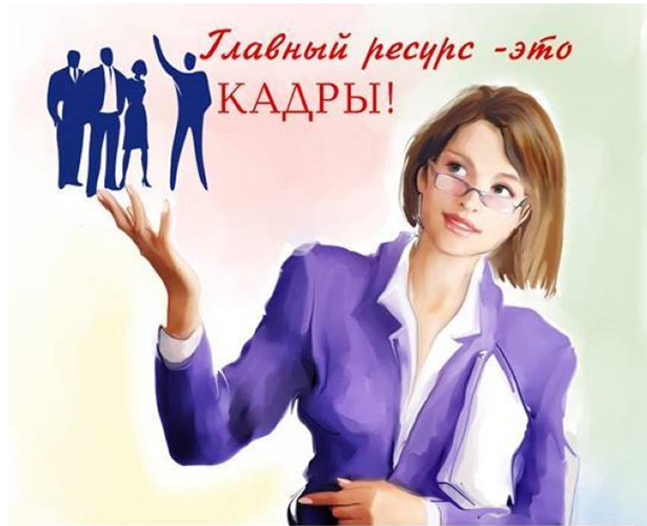 